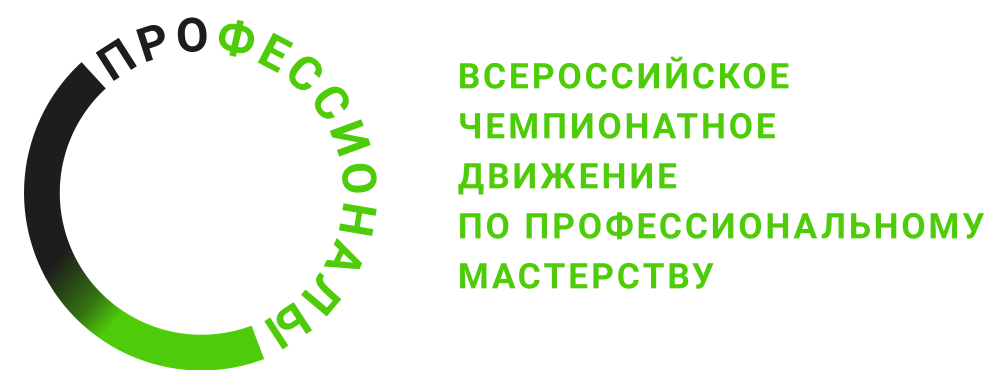 ПРОГРАММА ПРОВЕДЕНИЯРегионального этапа чемпионата Республики Башкортостанпо компетенции Информационная безопасность Общая информацияОбщая информацияПериод проведения19.03.2024 – 23.03.2024Место проведения и адрес площадкиг. Уфа, Генерала Горбатова 11,ГБПОУ УКРТБ 3й этаж, кабинет №318ФИО Главного экспертаБокуменко Алекс ВитальевичКонтакты Главного эксперта89869674733alexbokumenko@yandex.ruД-2  / «18» марта 2024 г.Д-2  / «18» марта 2024 г.9:00 – 09:30Приёмка площадки главным экспертом9:30 – 10:00Сбор экспертов10:00 – 10:30Регистрация экспертов, инструктаж по ТБ и ОТ10:30 – 12:00Знакомство с конкурсным заданием и критериями оценки, загрузка критериев оценки, блокировка критериев в системеД-1  / «19» марта 2024 г.Д-1  / «19» марта 2024 г.9:00 – 9:30Сбор конкурсантов и экспертов9:30 – 10:00Регистрация конкурсантов и экспертов, инструктаж по ТБ и ОТ10:00 – 11:00Знакомство с конкурсным заданием и критериями оценки, загрузка критериев оценки, блокировка критериев в системе11:00 – 12:00Знакомство конкурсантов с регламентирующей документацией, жеребьевка, подписание протоколов12:00 – 13:00Церемония Открытия Регионального этапа чемпионата профессионального мастерства «Профессионалы» и чемпионата высоких технологий Республики Башкортостан (онлайн формат)13:00 – 14:00Знакомство с рабочими местами14:00 – 15:00Завершение дня, подписание протоколов Д1  / «20» марта 2024 г.Д1  / «20» марта 2024 г.9:00 – 9:30Сбор конкурсантов и экспертов9:30 – 10:00Регистрация конкурсантов и экспертов, инструктаж по ТБ и ОТ10:00 – 10:30Подписание протоколов10:30 – 11:00Брифинг11:00 – 14:00Выполнение задания Модуль А14:00 – 15:00Перерыв15:00 – 18:00Выполнение задания Модуль А18:00 – 20:00Проверка заданий, занесение данных в ЦСО20:00 – 21:00Завершение дня, подписание всех протоколовД2  / «21» марта 2024 г.Д2  / «21» марта 2024 г.9:00 – 9:30Сбор конкурсантов и экспертов9:30 – 10:00Регистрация конкурсантов и экспертов, инструктаж по ТБ и ОТ10:00 – 10:30Подписание протоколов10:30 – 11:00Брифинг11:00 – 14:00Выполнение задания Модуль Б, В14:00 – 15:00Перерыв15:00 – 18:00Выполнение задания Модуль Б, В18:00 – 20:00Проверка заданий, занесение данных в ЦСО20:00 – 21:00Завершение дня, подписание всех протоколовД3  / «22» марта 2024 г.Д3  / «22» марта 2024 г.9:00 – 9:30Сбор конкурсантов и экспертов9:30 – 10:00Регистрация конкурсантов и экспертов, инструктаж по ТБ и ОТ10:00 – 10:30Подписание протоколов10:30 – 11:00Брифинг11:00 – 14:00Выполнение задания Модуль Г14:00 – 14:30Технический перерыв14:30 – 16:00Проверка заданий, занесение данных в ЦСО16:00 – 17:00Завершение дня, подписание всех протоколов«1» апреля 2024 г.«1» апреля 2024 г.Время уточняетсяЦеремония закрытия Регионального этапа чемпионата «Профессионалы» и чемпионата высоких технологий Республики Башкортостан. Объявление победителей и призеров чемпионата (очный формат - ГКЗ Башкортостан)